				  Spett .le  COMUNE GUAGNANO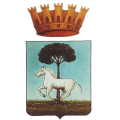 UFFICIO TRIBUTIP.zza Maria SS. Del Rosario 13 – 73010 -Guagnano (LE)e-mail     tributi@comune.guagnano.le.itPEC: tributi.comuneguagnano@pec.rupar.puglia.itPEC: protocollo.comuneguagnano@pec.rupar.puglia.itMODULO PER RECLAMO E PER LA RICHIESTA DI RETTIFICA DEGLI IMPORTI ADDEBITATI(Ai sensi dell’art. 32bis del Regolamento per la disciplina della Tassa dei Rifiuti TARI)Il sottoscritto  _________________________________           nato  a ______________________(Prov.) _____    il ________________        residente in ___________________________  cap ______ (Prov.) ____   alla via _____________________________________   n. ___  C.F.  ________________________________e-mail ________________________________________ tel. ______________________⭘ Per conto di _________________________________________  nato  a  ________________________  (Prov)  ____  il  ___/____/_____Residente  in  _______________________________  Cap  ________  (Prov)  ____  alla  Via  _____________________________ N. _____  C.F.  ________________________ e-mail  ______________________________  Tel.  ____________ CODICE UTENTE______________⭘ In qualità di ____________________________  della ditta _______________________________CODICE UTENTE______________ con sede legale in _________________________ alla Via _________________________________________ n° _______ cap__________ P.IVA n°_____________________e-mail___________________________PEC ___________________________tel._______________In relazione ai seguenti immobili SEGNALADisservizi in merito al servizio di raccoltaDisservizi in merito al servizio di spazzamento e lavaggioDisservizi in merito al servizio di gestione delle tariffe e dei rapporti con l’utenzaErrato importo addebitato     Si specificano nel dettaglio le ragioni del reclamo_______________________________________________________________________________________________________________________________________________________________________________________________________________________________________________________________________________________________________Nel caso di importo addebitato errato, si chiede la rettifica dell’importo con emissione di nuovo avviso di pagamento. Nel caso in cui sia stato già effettuato il pagamento, si chiede che il rimborso avvenga: □ in compensazione sulla prossima cartella tassa rifiuti;□ bonifico, con spese a proprio carico, su conto corrente bancario/postale intestato al richiedente, tenuto presso Banca/Ufficio postale _________________________________________________ ________________________ ed avente il seguente codice IBAN:Data  _______________________            							FIRMA									_____________________________________Regolamento Europeo 2016/679 in materia di protezione dei dati personali. Informativa breve sul trattamento dei dati. I dati forniti saranno utilizzati per lo svolgimento dell’istruttoria relativa al procedimento amministrativo per il quale la presente dichiarazione viene resa. Il trattamento è necessario per adempiere ad un obbligo legale e/o per l'esecuzione di un compito di interesse pubblico (ovvero di rilevante interesse pubblico). I dati forniti saranno trattati dal personale in servizio del Settore Tributi, anche con l’ausilio di mezzi elettronici e potranno essere comunicati ai soggetti terzi nei soli casi previsti dalle disposizioni di legge o di regolamento, o a terzi interessati nel rispetto della normativa disciplinante l’accesso. A tal proposito, si ricorda che le dichiarazioni sostitutive rese nella presente istanza sono oggetto di controllo da parte dell’Amministrazione procedente ai sensi dell’art. 71 del D.P.R. 28.12.2000, n. 445. I dati saranno trattati per il tempo stabilito dalla normativa nazionale, in conformità alle norme sulla conservazione della documentazione amministrativa (nel rispetto del Piano di conservazione e scarto del Comune). Il conferimento di tali dati è obbligatorio per dar corso alla richiesta o al procedimento di interesse. Per esercitare i diritti di cui agli artt. 15-22 del Reg. UE 2016/679 contattare il Responsabile della Protezione dei Dati del Comune (serviziorpd@231pin.it). Maggiori informazioni sul trattamento sono presenti nell’informativa privacy completa sul sito web istituzionale del Comune di Guagnano o esposta negli uffici di competenza..Tipologia localeIndirizzoFoglioPart.SubSuperficieMQ.% possessoCODICEUTENZAPAESEPAESEBIC    BIC    CINABIABIABIABIABICABCABCABCABCABCONTO CORRENTECONTO CORRENTECONTO CORRENTECONTO CORRENTECONTO CORRENTECONTO CORRENTECONTO CORRENTECONTO CORRENTECONTO CORRENTECONTO CORRENTECONTO CORRENTECONTO CORRENTE